Załącznik nr 5Informacja ogólna i zestawienie wymogów technicznychDni Mrągowa 2019  -  Plac Unii EuropejskiejOŚWIETLENIE I NAGŁOŚNIENIE
Gotowość ekipy realizującej koncerty zgodnie z zestawieniem wymogów (poniżej) i riderami zespołów. * Godziny prób zespołów mogą ulec zmianom!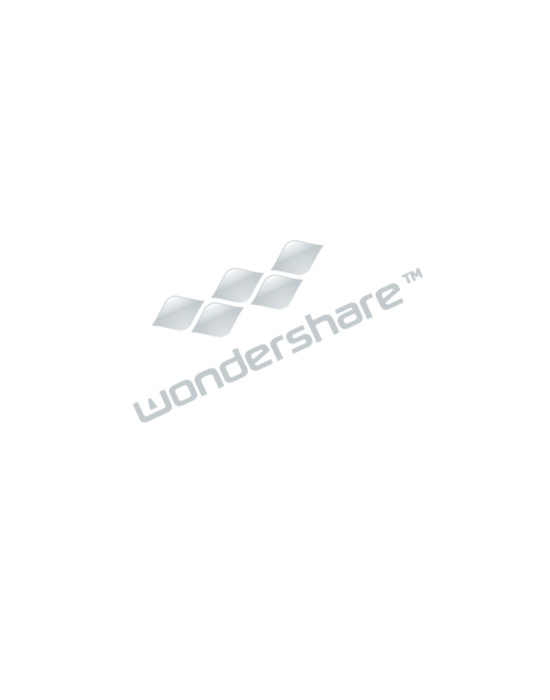 
29  czerwca*  /sobota/
12-15   Próba – BOVSKA *15.30   SUMMER SONG FESTIVAL 
18.45   występ laureatów FESTIVALU19.30  BOVSKAok. 20.30 Montaż zespołu FUTURE FOLK bezpośrednio przed koncertem
21.00  FUTURE FOLK 30  czerwca /niedziela/ 14.00 próby zespołów - opcjonalnie* 
16.30   Orkiestra Dęta Mrongovia
Montaż zespołu GUZIK  bezpośrednio przed koncertem
17.30   GUZIK 
Montaż zespołu SZFA GRA  bezpośrednio przed koncertem
19.00  SZAFA GRA
System nagłośnieniaZestawienie zawiera minimalne wymagania co do techniki scenicznej. Ponadto należy wziąć pod uwagę wymagania techniczne zawarte w Riderach zespołów występujących podczas koncertu i po uzgodnieniach z technikami zespołów odpowiednio zmodyfikować cały system w taki sposób aby dalej spełniać przyjęte minimalne wymagania z opisu  poniżej!!! Uwaga!!!  Należy także zapewnić podesty sceniczne które znajdują się w Riderach wykonawcówSystem FOH Wymagany jest  trójdrożny system nagłośnieniowy z trójdrożnym aktywnym podziałem wraz z subbasami. Dopuszczalne są wyłącznie najwyższej serii modele zestawów głośnikowych Line Array dedykowane do koncertów plenerowych o następujących parametrach:dwa grona  główne L-R składające się z kolumn głośnikowych po min. 6 szt. w gronie opartych na: głośnik basowy min. 8”, driver min. 3”;zestaw subbasowy  składający się z kolumn głośnikowych w ilości min. 8 szt. opartych na głośnikach 18”; zestaw głośników front fill do dogłośnienia pierwszych sektorów widowni w ilości minimum 2 sztuk opartych na: głośnik basowy min. 6,5”, driver min. 3”;System nagłośnieniowy musi równomiernie pokrywać dźwiękiem pełną widownię amfiteatru Cały system musi być jednej firmy wraz z dedykowanymi wzmacniaczami i procesorami oraz powinien być uruchomiony i zestrojony  przed rozpoczęciem prób i koncertu głównego.  Konsoleta FOH cyfrowa  Uznanej marki tj. Midas , Soundcraft , Yamaha, DigiCo  etc…- Ilość kanałów mikrofonowych min. 32, min. 8 grup DCA, min. 6 matryc- Do podkładów Odtwarzacz cd , mp3 z usb- Namiot nad stanowisko FOH- System Odsłuchowy Konsoleta Monitorowa cyfrowa  uznanej marki tj. Midas , Soundcraft , Yamaha , DigiCo etc..Ilość kanałów mikrofonowych min. 32BUS (Aux)  min 16 torów. Oparty na monitorach podłogowych o mocy min 450watt i skuteczności  min. 125 dB.Ilość torów monitorowych na scenie min. 8 . Ilość monitorów 8  Procesory dźwięku oraz wzmacniacze mocy uznanej marki zalecane przez producenta - System komunikacji pomiędzy stanowiskiem FOH a MON najlepiej z powiadomieniem świetlno-dźwiękowym.Możliwość odtworzenia Podkładów muzycznych z CD oraz USB
Fachowi i mili technicy!Oświetlenie Należy bezwzględnie spełnić wymagania w oparciu o Ridery występujących artystów co należy skonsultować z technikami zespołów przy czym minimalne wymogi jakie trzeba spełnić to:- kratownica do oświetlenia w ilości 2 x po 10 m- 4 x winda pod kratownice oświetleniową o wysokości do 5 metrów i odpowiedniej nośności- na  tylnej  rampie 5 x point-beam-spot, 6 x Led Wash zoom min.19X10W RGBW- Horyzont od dołu  6 szt. led bar lub pixel bar z płynną zmianą kolorów- na przedniej kratownicy 6 x PC 1000W ze skrzydełkami- Profesjonalna wytwornica dymu typu hazer plus wentylator- uznanej marki konsoleta oświetleniowa DMX Fachowi i mili technicy!